СОСТАВ СОВЕТА ДЕПУТАТОВ ГОРОДСКОГО ОКРУГА ЛЫТКАРИНО (седьмой созыв)№ п/пФОТОФамилия, Имя, Отчество1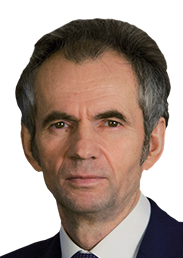 Серёгин Евгений Викторович Депутат по избирательному округу №2тел. 8 (495) 552-88-70 (секретарь)2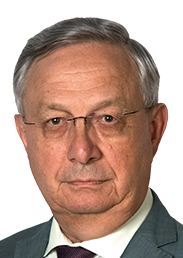 Дерябин Василий Васильевич Депутат по избирательному округу №3тел. 8 (495) 552-88-70 (секретарь)3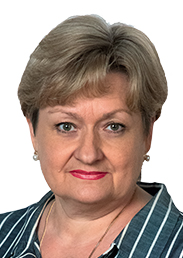 Брюзова Татьяна Алексеевна Депутат по избирательному округу №4Директор школы №3 г.Лыткарино4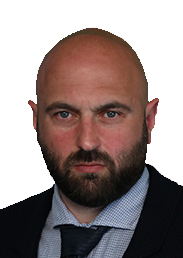 Вольперт Евгений Валерьевич Депутат по избирательному округу №2Заместителя директора по спортивной работе МБУ «Спортивная школа Лыткарино»5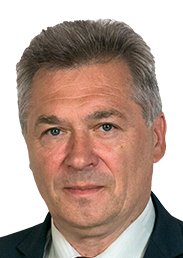 Егоров Юрий Николаевич Депутат по избирательному округу №26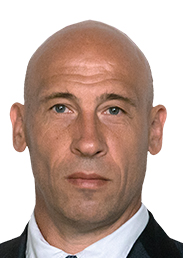 Еремеев Александр Андреевич Депутат по избирательному округу №4Директор МБУ «Спортивная школа Лыткарино»7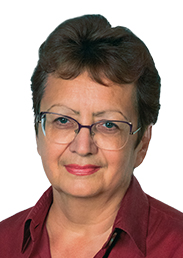 Игнатьева Вера Константиновна Депутат по избирательному округу №1Директор МУ «Дворец культуры «МИР»8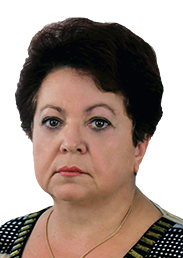 Китаева Людмила Ивановна Депутат по избирательному округу №2Главный бухгалтер ЗАО “Фирма Строитель”9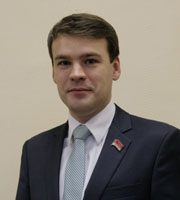 Колушкин Евгений Сергеевич Депутат по избирательному округу №4Главный бухгалтер ООО «Управляющая Компания «Комфорт Лыткарино»10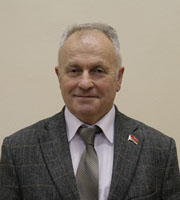 Коновалов Игорь Иванович Депутат по избирательному округу №4Заместитель директора ООО “Барьер”11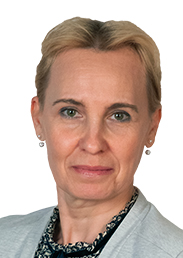 Кумпан Татьяна Васильевна Депутат по избирательному округу №1Генеральный директор ООО «Управляющая Компания «Комфорт Лыткарино»12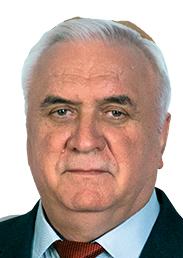 Мичугин Анатолий Александрович Депутат по избирательному округу №1Генеральный директор ЗАО “Фирма Строитель”13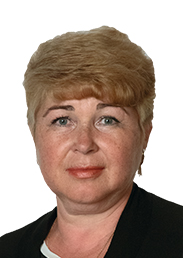 Морозова Галина Валентиновна Депутат по избирательному округу №4Заведующая ГБУЗ МО ЛГБ «Женская консультация»14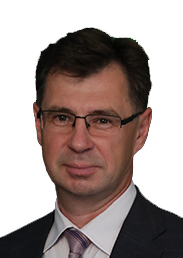 Петрухин Андрей Викторович Депутат по избирательному округу №1Президент ООО «Старатели»15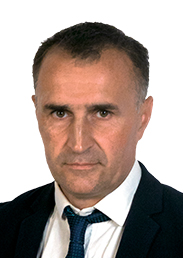 Садов Алексей Владимирович Депутат по избирательному округу №3Тренер МБУ «Спортивная школа Лыткарино»16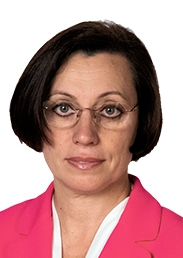 Смирнова Екатерина Васильевна Депутат по избирательному округу №3Заведующая МДОУ детский сад № 19 «Березка»17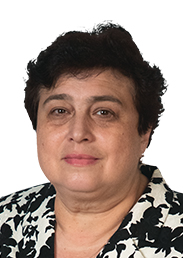 Сушко Ирина АртемовнаДепутат по избирательному округу №1Главный эксперт Управления образования города Лыткарино Московской области18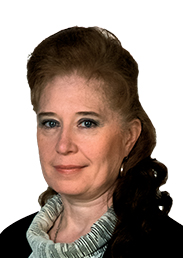 Фесенко Ольга Михайловна Депутат по избирательному округу №3Директор МОУ гимназия № 419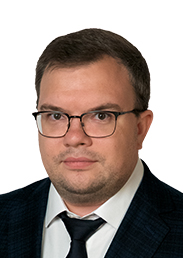 Шаманин Антон Олегович Депутат по избирательному округу №2Генеральный директор ООО «Лыткаринский медиацентр»20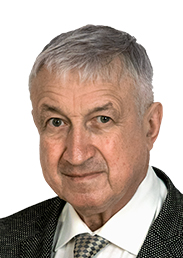 Шмаленый Константин Кириллович Депутат по избирательному округу №3Заведующий поликлиники №2 ГБУЗ МО «Лыткаринская городская больница»